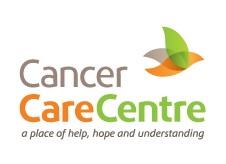 A fascinating summer garden workshop (outdoors) exploringthe health & wellbeing benefits of Garden Herbs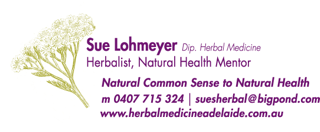 